机（8路1080N硬盘机）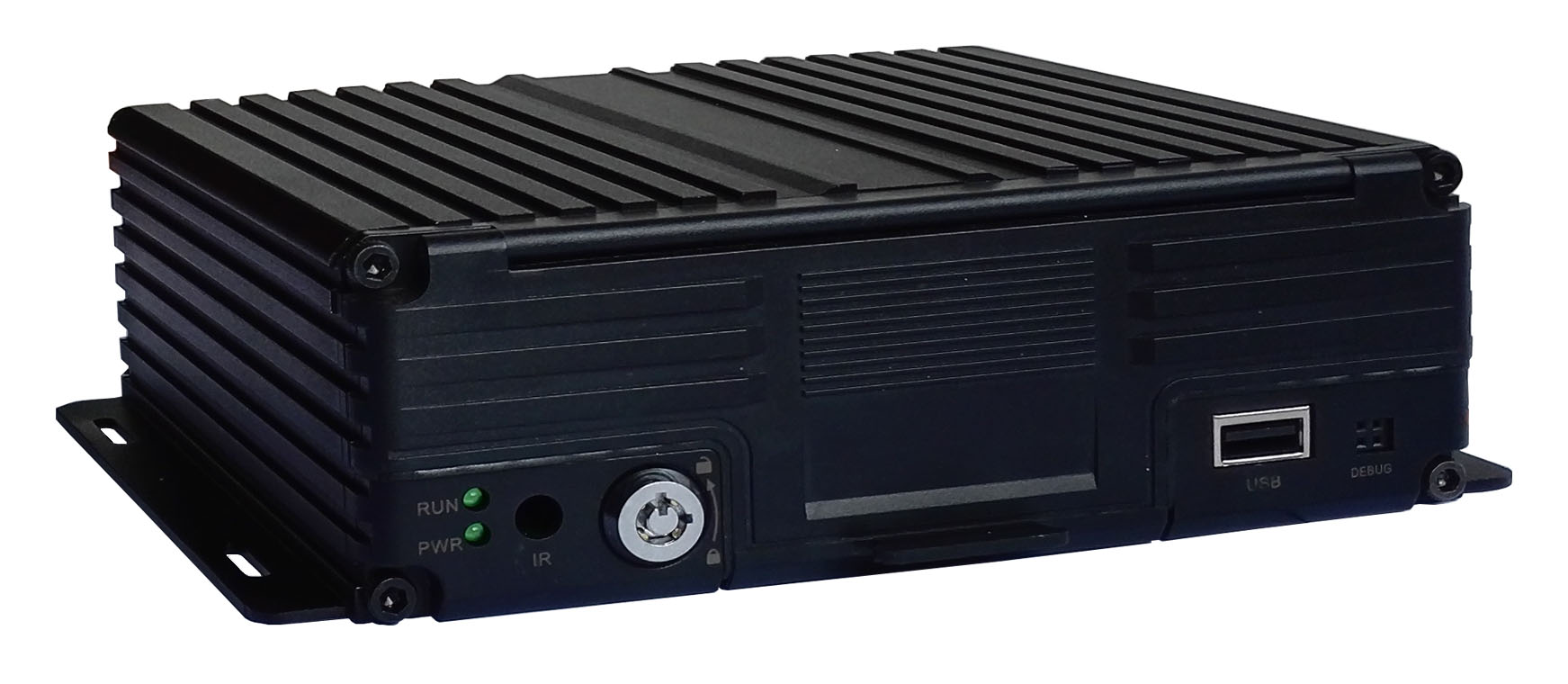 内置海思高性能图像处理芯片，H.264编码，高压缩比，图像清晰AHD/TVI/CVI/IPC/模拟五合一视频输入，兼容性强，支持8+1实时预览及存储1路视音频同步输出,1路VGA输出支持硬盘自动加热支持灾备接口支持UPS电源接入内置G-sensor，实时监控车辆驾驶行为倒车影像测距辅助视频水平、垂直镜像调节电源:专业车载电源设8—36V直流宽电压输入设计欠压、短路、反接等多种保护电路，适用于各种车型支持智能电源管理识别，低电自动关机，熄火低功耗支持待机后定时上传GPS位置信息到平台，符合JT/T 794技术标准数据存储：内置超级电容，避免异常断电数据丢失和磁盘损坏采用特殊文件管理机制，对数据进行加密，有效保护数据安全专有磁盘坏道检测技术，既保证录像连续性，又延长磁盘寿命支持2.5寸硬盘，最大支持2TB支持SD存储，最大支持256G接口传输：支持GPS/BD定位，灵敏度高，定位快速支持WIFI无线下载，支持802.11b/g/n，频率2.4GHz内置3G/4G模块，支持LTE/HSUPA/HSDPA/WCDMA/EVDO前面板：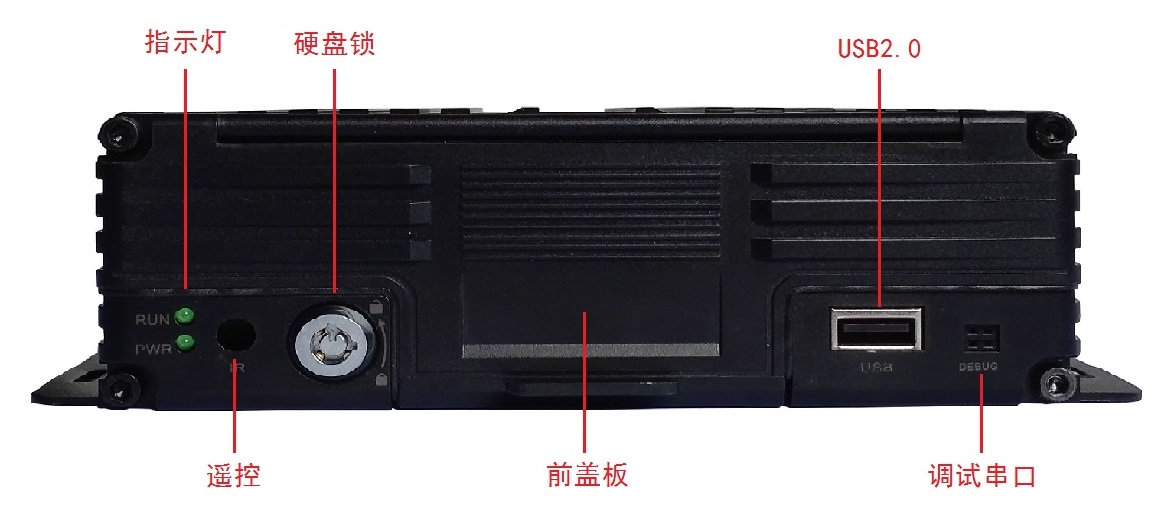 后面板：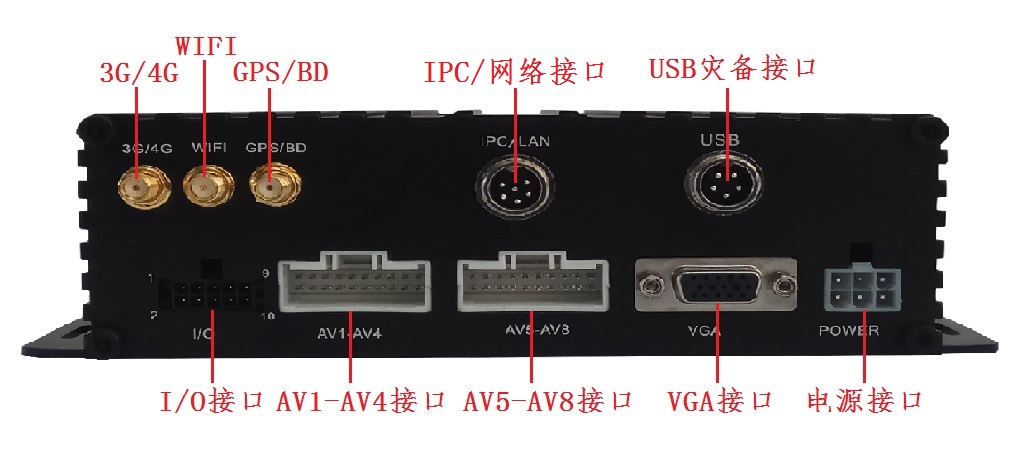 五合一高清车载录像机（8路1080N硬盘机）功能特点：产品技术参数：产品技术参数：产品技术参数：项目设备参数性能指标系统主处理器Hi3520DV300系统操作系统嵌入式Linux操作系统系统操作语言中文/英文系统操作界面图形化菜单操作界面，支持鼠标操作系统密码安全用户密码、管理员密码两级管理视音频视频制式PAL/NTSC视音频压缩标准H.264视音频 图像分辨率1080N/720P /960H/D1/CIF视音频回放质量1080N/720P /960H/D1/CIF视音频组合方式多种方式视音频解码能力1路1080n实时视音频录像质量1到6级可配视音频画面显示支持1、2、3、4、9画面显示视音频音频压缩G.726视音频录音方式声音与视频同步录制录像和回放录像方式手动、报警录像和回放视频码率满帧4096Mbps，6级画质可选录像和回放音频码率8KB/s录像和回放存储介质硬盘+SD卡录像和回放录像查询可按通道、录像类型、报警类型进行检索录像和回放本地回放单路、按时间软件升级升级模式手动升级、自动升级、远程升级、紧急恢复软件升级升级方法USB接口、无线网络、SD卡、硬盘接口音视频输入8路航空头+1路6芯航空头接口接口音视频输出1路VGA视频输出，1路航空头音视频输出接口报警输入4个数字输入（四路可配置正/负触发）接口磁盘接口2.5寸硬盘，最大支持2TB接口SD卡1个SDXC高速卡(最大支持256G)接口USB接口1个USB 2.0（支持全鼠标操作，USB延时自检） 接口点火输入1路ACC信号接口串口1路LVTTL电平接口LED指示灯PWR/RUN接口网络接口1个6芯航空头接口（10M/100M）500mA@12V接口灾备接口1个5芯航空头接口接口磁盘锁1个接口调试串口1个扩展功能GPS支持天线插入/拔出/短路检测扩展功能2G/3G/4G支持CDMA/EVDO/GPRS/WCDMA/FDD LTE/TDD LTE扩展功能WIFI802.11b/g/n，频率2.4GHz其它电源输入DC：8V~36V其它电源输出5V 300mA其它功耗待机3mA最大功耗30W  @12V 2.5A @24V 1.25A其它工作温度-20 --- 70℃其它存储容量1080N   1.2G/小时/通道720P    1G/小时/通道960H    750M/小时/通道其它尺寸(长x宽x高）162mm*180mm*50.5mm